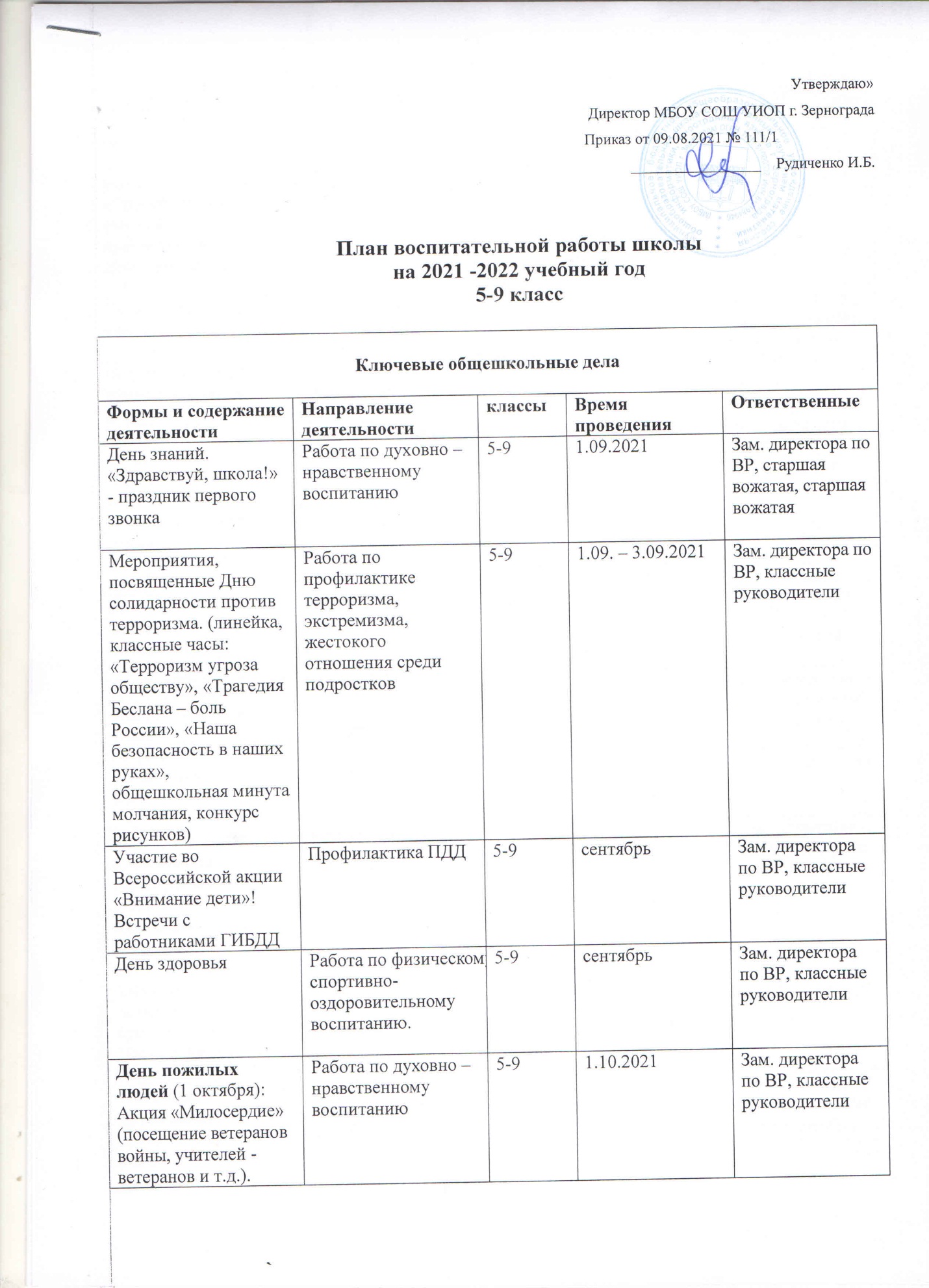 День учителя:Операция «Примите наши поздравления» (поздравление учителей - ветеранов).«Спасибо Вам, учителя!» - праздничный концерт.День самоуправленияРабота по духовно – нравственному воспитанию5-95.10.2021Зам. директора по ВР, классные руководителиДень народного единстваГражданско – патриотическое воспитание 5-94.11 – 13.11.2021Зам. директора по ВР, классные руководителиВсероссийский день правовой помощи детямРабота по правовому воспитанию5-919.11 - 20.11.2021ШУПРПроведение тематических мероприятий «Мама – самое дорогое для каждого ребенка», в рамках Всероссийского дня материРабота по воспитанию семейных ценностей5-925.11 – 30.11.2021Зам. директора по ВР, классные руководителиБлаготворительная акция «Поделись теплом ко Дню инвалидов»Работа по духовно – нравственному воспитанию5-92.12Зам. директора по ВР, классные руководителиМероприятия в рамках Недели воинской славыГражданско – патриотическое воспитание5-92.12. – 10.12Зам. директора по ВР, классные руководителиМероприятия в рамках Дня КонституцииРабота по правовому воспитанию5-911.12 – 14.12учитель историикл. руководителиПроведение операции «Защита» по выявлению случаев жестокого обращения с ребенком, вовлечения его алкоголизацию, наркотизацию, безнадзорное существованиеПосещение детей во время каникулРабота по правовому воспитанию5-911.12 – 14.12Зам. директора по ВР, классные руководители, социальный педагогНовогодние праздники:«Новогодняя сказка»; «Новогодний калейдоскоп»; Работа по духовно – нравственному воспитанию5-925.12 – 27.12Зам. директора по ВР, классные руководители,Мероприятия, посвященные снятию блокады Ленинграда и Дню освобождения г. Зернограда и Зерноградского района от немецко-  фашистских захватчиковГражданско – патриотическое воспитание5-924.01 – 31.01.2022Зам. директора по ВР, классные руководители, учителя истории Мероприятия в рамках Месячника военно-патриотической работыГражданско – патриотическое воспитание5-9январьЗам. директора по ВР, классные руководители, учителя историиМероприятия в рамках «Дня защитника Отечества»Гражданско – патриотическое воспитание5-9Февраль Зам. директора по ВР, классные руководители, учителя физической культурыКонкурс инсценированной песни (военно – патриотическое мероприятие)Гражданско – патриотическое воспитание5-9ФевральЗам. директора по ВР, классные руководители,Фольклорный праздник «Масленица»Работа по духовно – нравственному воспитанию5-928.02 – 6.03.2022Зам. директора по ВР, классные руководители,Мероприятия к  8 мартаРабота по духовно – нравственному воспитанию5-97.03- 11.03Зам. директора по ВР, классные руководители,Фестиваль детской песни «Дыхание песни»Работа по духовно – нравственному воспитанию5-9Март - апрельЗам. директора по ВР, классные руководители,Акция «Сохраним дерево (сбор макулатуры)Экологическое воспитание5-9апрельЗам. директора по ВР, классные руководители,Спортивный праздник, посвященный международному Дню здоровьяРабота по физическому спортивно- оздоровительному воспитанию 5-9апрельУчителя физической культуры Мероприятия в рамках празднования Дня Победы Работа по духовно – нравственному воспитаниюГражданско – патриотическое воспитание5-9 30.04 – 10.05.2022Зам. директора по ВР, классные руководителиПраздник последнего звонкаРабота по духовно – нравственному воспитанию5-925.05.2022Зам. директора по ВР, классные руководителиВыпускной вечерРабота по духовно – нравственному воспитанию9июньЗам. директора по ВР, классные руководителиШкольные медиаШкольные медиаШкольные медиаШкольные медиаШкольные медиаРазмещение на официальном сайте школы и Instagramрепортажей о школьных классных мероприятиях Работа по духовно – нравственному воспитанию5-9В течение года Зам. директора по ВР, классные руководителиВидео, фотосъемка классных мероприятийРабота по духовно – нравственному воспитанию5-9В течение годаклассные руководителиКонкурс классных газет «Скажем терроризму - нет!»Работа по профилактике терроризма, экстремизма, жестокого отношения среди подростков5-9октябрьклассные руководителиВыпуск тематических классных газет «Здоровое поколение»Профилактика ПАВ5-9Ноябрьклассные руководителиКонкурс новогодних газет: «Новый год настает»Работа по духовно – нравственному воспитанию5-920.12 – 27.12.2021классные руководителиКонкурс экологических плакатов и рисунков «Мы в ответе за нашу планету»Экологическое воспитание5-7апрельклассные руководителиРабота школьных СМИ5-9В течение годаЗам. директора по ВР, классные руководителиПрофориентацияПрофориентацияПрофориентацияПрофориентацияПрофориентацияВстречи с работниками МЧСЭкскурсии в пожарную частьРабота по трудовой деятельности, профориентации,экономическому воспитанию5-7ОктябрьЗам. директора по ВР, классные руководители«Мир профессий» (встречи с представителями различных профессий)Работа по трудовой деятельности, профориентации,экономическому воспитанию5-8январьОтветственный по профориен. работе, классные руководителиКонкурсы рисунков, стихов и сочинений «Профессии наших родителей»Работа по трудовой деятельности, профориентации,экономическому воспитанию5-7январьОтветственный по профориен. работе, классные руководители«Куда пойти учиться» (встречи с представителями учебных заведений, в том числе в дистанционном формате)Работа по трудовой деятельности, профориентации,экономическому воспитанию9Январь, апрельОтветственный по профориен. работе, классные руководителиПроведение тестирования, анкетирования учащихся с целью определения профессиональных предпочтенийРабота по трудовой деятельности, профориентации,экономическому воспитанию8-9Октябрь, январь, мартОтветственный по профориен. работе, классные руководителиОнлайн экскурсии на предприятия Ростовской области  Работа по трудовой деятельности, профориентации,экономическому воспитанию8-9В течение годаОтветственный по профориен. работе, классные руководителиДетские общественные объединенияДетские общественные объединенияДетские общественные объединенияДетские общественные объединенияДетские общественные объединенияСогласно плану работы детских общественных объединений5-9В течение года Старшая вожатаяУчастие в районном смотре –конкурсе отрядов ЮИД5-9По графикуСтаршая вожатаяУчастие в районном смотре –конкурсе отрядов Юных пожарных5-9По графикуСтаршая вожатаяУчастие в районной военно – спортивной игре «Орленок»8- 9По графикуУчителя физической культуры, Зам. директора по ВРЭкскурсии, походыЭкскурсии, походыЭкскурсии, походыЭкскурсии, походыЭкскурсии, походыПосещение школьного музеяРабота по духовно – нравственному воспитанию5-9В течение года Классные руководителиЭкскурсии в дистанционном формате (посещение виртуальных выставок музеев РФ)Работа по духовно – нравственному воспитанию5-9В течение годаКлассные руководителиСамоуправление Самоуправление Самоуправление Самоуправление Самоуправление Выборы органов самоуправления в классах5-96.09  - 11.09.2021Классные руководителиВыборы президента школы5-920.09– 25.09.2021Зам. директора по ВР, классные руководителиФормирование школьного парламента5-920.09– 25.09.2021Зам. директора по ВР, классные руководителиДеятельность школьного парламента5-9В течение годаЗам. директора по ВР, старшая вожатаяОсенний бал 8-9октябрьЗам. директора по ВР, старшая вожатая, классные руководителиДень самоуправления5-95.10.2021Зам. директора по ВР, старшая вожатая, классные руководители Мисс осень (в онлайн формате ) 8-9ноябрьЗам. директора по ВР, старшая вожатая, классные руководителиОрганизация предметно – эстетической средыОрганизация предметно – эстетической средыОрганизация предметно – эстетической средыОрганизация предметно – эстетической средыОрганизация предметно – эстетической средыАкция «Чистый город, чистая школа»Экологическое воспитание5-9Октябрь, апрельЗам. директора по ВР, классные руководителиОформление фотогалереи «Детство должно быть счастливым»Работа по духовно – нравственному воспитанию5-725.11 – 2.12Зам. директора по ВР, классные руководителиМастерская Деда Мороза (изготовление украшений для школы); Работа по духовно – нравственному воспитанию5-913.12 – 18.12.2021классные руководителиКонкурс «Самая лучшая классная комната»Работа по духовно – нравственному воспитанию5-9Декабрь, мартЗам. директора по ВР, классные руководителиРабота с родителямиРабота с родителямиРабота с родителямиРабота с родителямиРабота с родителямиОформление информационных стендов для родителей:-Права ребенка;-Что рассказать ребенку о Конституции-Почему важно соблюдать Конституцию?5-9сентябрьЗам. директора по ВР, ШУПРПросвещение родителей по вопросам профилактики суицидального поведения несовершеннолетних5-9ноябрьПедагог – психолог , классные руководители Всероссийский день правовой помощи детям5-9ноябрьШУПР, классные руководителиПроведение родительских собраний (дистанционно)5-9В течение года классные руководителиИндивидуальные консультации родителей5-9В течение годаклассные руководители, педагог – психолог Информационное оповещение родителей через школьный сайт5-9В течение годаЗам. директора по ВР, педагог – психолог,социальный педагог Реализация программы «Родительского всеобуча»5-9В течение годаЗам. директора по ВР, педагог – психолог,социальный педагог, классные руководители Работа Совета профилактики 5-9В течение годаЗам. директора по ВР, педагог – психолог,социальный педагогРодительские собрания «Подготовка к ГИА»9В течение годаЗам.директора по УВР. Классные руководителиКлассное руководствоКлассное руководствоКлассное руководствоКлассное руководствоКлассное руководствоЕжемесячные кл.часы по теме:«Половое воспитание детей»«Общение в социальных сетях «Интернет»»«Правила поведения с незнакомыми людьми»«Профилактика правонарушений и преступлений среди детей»«Пропаганда здорового образа жизни!»(профилактика алкоголизма, наркомании и табакокурения)Профилактика суицидаПрофилактика коронавирусной инфекцииРабота по профилактике5-9В течение годаклассные руководителиМероприятия согласно индивидуальным планам классных руководителей5-9В течение годаклассные руководителиТематические классные часы:«Дорога в школу»;«Мы - пассажиры»;«Причины несчастных случаев и аварий на дорогах»;«Правила движения пешеходов»;«Правила езды на велосипедах»;«Правила безопасного поведения»;«Ответственность за нарушенияПрофилактика ПДД5-9В течение годаклассные руководителиБеседы:«Правила нашей безопасности».«Терроризм - угроза обществу».«Телефонный терроризм и его опасность».«Уголовная ответственность за терроризм».«Международный терроризм - глобальная проблема человечества»Работа по профилактике терроризма, экстремизма, жестокого отношения среди подростков5-9В течение годаЗам. директора по ВР, классные руководителиТематические беседы:«Уроки доброты»;«Что такое дружба»;«Моя семья»;«Моя Родина»5-9В течение годаЗам. директора по ВР, классные руководителиТематические классные часы:Запомнить нужно твердо нам - пожар не возникает сам!Пожары - большая беда для человека.Детские шалости с огнем и их последствия.Причины пожаров.Меры пожарной безопасности.Огонь и человек.Пожары и взрывы.Первичные средства пожаротушения и их применение.Характеристика пожара как опасного фактора окружающей среды.Поведение и действия, учащихся в случае5-9В течение годаЗам. директора по ВР, классные руководителиКонтроль проведения классных часов5-9В течение годаЗам. директора по ВРПроверка дневников учащихся5-9В течение годаклассные руководителиПроведение классных часов, КТД, бесед правовой тематики5-911.12  - 14.12классные руководителиВстречи с сотрудниками ПДН, КДН, отдела по борьбе с незаконным оборотом наркотиковРабота по правовому воспитанию5-9ДекабрьЗам. директора по ВР, классные руководителиПроведение тематических классных часов, бесед, КТД, направленных на изучение народных традиций, обрядов, праздниковРабота по духовно – нравственному воспитанию5-9февральклассные руководителиМероприятия согласно планам воспитательной  работы классных руководителей5-9В течение годаклассные руководителиШкольный урокШкольный урокШкольный урокШкольный урокШкольный урокСогласно индивидуальным планам учителей – предметников 5-9В течение годаучителя -предметникиКурсы внеурочной деятельностиКурсы внеурочной деятельностиКурсы внеурочной деятельностиКурсы внеурочной деятельностиКурсы внеурочной деятельностиСогласно расписанию курсов внеурочной деятельности 5-9В течение годаучителя -предметники